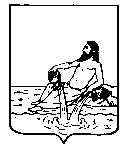 ГЛАВА ВЕЛИКОУСТЮГСКОГО МУНИЦИПАЛЬНОГО РАЙОНАВОЛОГОДСКОЙ ОБЛАСТИПОСТАНОВЛЕНИЕ19.05.2022			  	        г. Великий Устюг	   	                                  № 34О поощренииПОСТАНОВЛЯЮ:1. За профессионализм, добросовестный труд, личный вклад в дело по охране здоровья населения, работников бюджетного учреждения здравоохранения Вологодской области «Великоустюгская центральная районная больница»наградить Почетной грамотойГлавы Великоустюгского муниципального района	Горбунову Татьяну Сергеевну, фельдшера детской поликлиники;	Чуркину Татьяну Андреевну, медицинскую сестру хирургического отделения поликлиники;объявить БлагодарностьГлавы Великоустюгского муниципального района	Автамонову Сергею Владимировичу, фельдшеру скорой медицинской помощи отделения скорой медицинской помощи;	Булатниковой Валентине Николаевне, уборщику производственных и служебных помещений Покровского фельдшерско-акушерского пункта;	Дежневой Татьяне Алексеевне, медицинскому регистратору стоматологической поликлиники;	Дежневой Татьяне Васильевне, медицинской сестре терапевтического отделения поликлиники;	Забелинскому Константину Александровичу, фельдшеру скорой медицинской помощи отделения скорой медицинской помощи;	Ковалевой Наталье Владимировне, кастелянше приемно-диагностического отделения;	Колотовой Ольге Дмитриевне, медицинской сестре детской поликлиники;	Парфеновой Ольге Алексеевне, медицинской сестре стоматологической поликлиники;	Плехановой Наталье Васильевне, медицинской сестре приемно-диагностического отделения;	Плясунову Леониду Александровичу, электромонтеру хозяйственного участка Красавинской районной больницы № 1;	Пономаренко Александру Александровичу, врачу – хирургу приемно-диагностического отделения;	Хомутинниковой Ксении Алексеевне, врачу-педиатру участковому детской поликлиники;	Червочкиной Елене Юрьевне, регистратору детской поликлиники;	Шепелиной Людмиле Валерьевне, медицинской сестре по массажу детской поликлиники;	Шестаковой Елене Евгеньевне, уборщику производственных и служебных помещений родильного отделения;	Широковской Ольге Анатольевне, медицинской сестре палатной (постовой) офтальмологического отделения;	Щукиной Ларисе Владимировне, зубному врачу детской поликлиники;поощрить Благодарственным письмомГлавы Великоустюгского муниципального района	Бестужеву Людмилу Александровну, уборщика производственных и служебных помещений неврологического отделения;	Грачеву Елену Викторовну, буфетчику родильного отделения;	Елфимову Наталью Викторовну, врача-стоматолога стоматологической поликлиники;	Кабакову Юлию Евгеньевну, зубного техника ортопедического отделения стоматологической поликлиники;	Капустину Наталью Николаевну, специалиста отдела кадров;	Лаптева Сергея Николаевича, водителя автомобиля автогаража;	Наволоцкую Екатерину Владимировну, регистратора детской поликлиники;	Погожеву Ольгу Сергеевну, медицинскую сестру ортопедического отделения стоматологической поликлиники;	Подволоцкого Владимира Витальевича, водителя автомобиля автогаража;	Попова Андрея Васильевича, медицинского брата по массажу отделения восстановительного лечения и реабилитации;	Старикову Елизавету Николаевну, уборщика производственных и служебных помещений ортопедического отделения стоматологической поликлиники;	Старикову Светлану Сергеевну, уборщика производственных и служебных помещений стоматологической поликлиники;	Старковскую Яну Борисовну, фельдшера Новаторской врачебной амбулатории.	2. За профессионализм, добросовестный труд, личный вклад в дело по охране здоровья населения, работников бюджетного учреждения здравоохранения Вологодской области «Вологодский областной психоневрологический диспансер № 2»наградить Почетной грамотойГлавы Великоустюгского муниципального района	Заглубоцкую Татьяну Ивановну, медицинскую сестру палатную (постовую) психиатрического отделения;	Суранову Светлану Вениаминовну, медицинскую сестру палатную (постовую) психиатрического отделения.поощрить Благодарственным письмомГлавы Великоустюгского муниципального района	Городишенину Марину Анатольевну, санитарку психиатрического отделения;	Костенкову Анастасию Александровну, санитарку психиатрического отделения;	Лопатина Сергея Петровича, уборщика территории;	Мужикову Елену Николаевну, медицинскую сестру палатную (постовую) психиатрического отделения;		Ноготкову Елену Владимировну, экономиста;	Осиеву Елену Владимировну, медицинскую сестру палатную (постовую) психиатрического отделения;	Остапенко Дениса Владимировича, фельдшера-нарколога;	Полицинскую Ларису Дмитриевну, медицинскую сестру палатную (постовую) психиатрического отделения;	Стадниченко Ирину Александровну, уборщика производственных и служебных помещений хозяйственного отдела;	Уварова Игоря Витальевича, водителя автомобиля.	3. За профессионализм, добросовестный труд, личный вклад в дело по охране здоровья населения, работников бюджетного учреждения здравоохранения Вологодской области «Вологодский областной противотуберкулезный диспансер № 3»объявить БлагодарностьГлавы Великоустюгского муниципального района	Андреевой Ольге Николаевне, кладовщику;	Севрюгиной Елене Вячеславовне, санитарке;	Худяковой Любови Васильевне, санитарке – ванщице;	Червинской Екатерине Николаевне, уборщице служебных помещений.	4. За профессионализм, добросовестный труд, личный вклад в развитие потребительского рынка Великоустюгского муниципального района, а также в связи с празднованием Дня работника торговлинаградить Почетной грамотойГлавы Великоустюгского муниципального района	Корчажинскую Татьяну Анатольевну, заведующую столовой речного училища общества с ограниченной ответственностью «Резиденция».поощрить Благодарственным письмомГлавы Великоустюгского муниципального районаБатакова Сергея Владимировича, директора филиала общества с ограниченной ответственностью «Электротехснаб» в г. Великий Устюг;Ланькову Елену Николаевну, продавца магазина «Борки» общества с ограниченной ответственностью «Вера»;Маклакову Анну Сергеевну, продавца магазина «Рябинушка» общества с ограниченной ответственностью «Вера»;Мациевскую Евгению Ивановну, продавца магазина «Рябинушка» общества с ограниченной ответственностью «Вера»;Суханова Алексея Леонидовича, старшего инженера отдела продаж филиала общества с ограниченной ответственностью «Электротехснаб» в г. Великий Устюг.	5. За профессионализм, многолетний добросовестный труд, личный вклад в дело социальной защиты населения Великоустюгского муниципального района, а также в связи с Днем социального работника, работников автономного учреждения социального обслуживания Вологодской области «Красавинский психоневрологический интернат»наградить Почетной грамотойГлавы Великоустюгского муниципального районаВахрушеву Марину Александровну, официанта;Климову Валентину Николаевну, санитарку отделения милосердия;Кузинскую Веру Борисовну, санитарку отделения милосердия;Лешукову Валентину Анатольевну, санитарку отделения милосердия    № 1;Стрекаловскую Наталью Борисовну, санитарку отделения милосердия;Титкову Ольгу Николаевну, санитарку отделения милосердия № 2;Тонких Татьяну Анатольевну, санитарку отделения милосердия;Шарыпову Марию Иннокентьевну, санитарку отделения милосердия;объявить Благодарность Главы Великоустюгского муниципального района	Деменьтевой Марине Владимировне, санитарке отделения милосердия № 2;	Кузнецовой Наталье Николаевне, специалисту по социальной работе;	Пинижаниновой Людмиле Романовне, санитарке отделения милосердия;	Полосковой Ирине Борисовне, санитарке отделения милосердия № 2;	Пономареву Николаю Александровичу электромонтеру по ремонту и обслуживанию электрооборудования.6. За профессионализм, многолетний добросовестный труд, личный вклад в дело социальной защиты населения Великоустюгского муниципального района, а также в связи с Днем социального работника, работников бюджетного учреждения социального обслуживания Вологодской области «Комплексный центр социального обслуживания населения Великоустюгского района»	объявить Благодарность Главы Великоустюгского муниципального района	Мацуковой Анжелике Александровне, социальному парикмахеру;	Петрову Василию Сергеевичу, сторожу-вахтеру;		Полоскову Владиславу Владимировичу, водителю автомобиля;поощрить Благодарственным письмомГлавы Великоустюгского муниципального районаХрапову Людмилу Сергеевну, специалиста по социальной работе социально-реабилитационного отделения для граждан пожилого возраста и инвалидов «Преодоление». 7. За профессионализм, многолетний добросовестный труд, личный вклад в развитие библиотечного дела на территории Великоустюгского муниципального района, а также в связи с празднованием Общероссийского дня библиотек объявить БлагодарностьГлавы Великоустюгского муниципального района	Жилиной Екатерине Алексеевне, заместителю директора муниципального казённого учреждения культуры «Великоустюгская межпоселенческая централизованная библиотечная система»;	Файфер Анне Александровне, библиотекарю филиала № 4 городской – детская библиотека муниципального казённого учреждения культуры «Великоустюгская межпоселенческая централизованная библиотечная система»;поощрить Благодарственным письмомГлавы Великоустюгского муниципального района	Шилякову Наталью Борисовну, библиотекаря филиала № 5 городской – библиотека семейного досуга муниципального казённого учреждения культуры «Великоустюгская межпоселенческая централизованная библиотечная система».	8. За профессионализм, многолетний добросовестный труд, личный вклад в развитие перерабатывающей промышленности Великоустюгского муниципального района, а также в связи с празднованием Дня пивовара и 145-летия общества с ограниченной ответственностью «Великоустюгский пивоваренный завод «Бавария»наградить Почетной грамотойГлавы Великоустюгского муниципального района	Синицыну Марину Александровну, менеджера по реализации продукции;объявить БлагодарностьГлавы Великоустюгского муниципального района	Ордину Сергею Владимировичу, пивовару;поощрить Благодарственным письмомГлавы Великоустюгского муниципального районаГладышеву Игорю Юрьевичу, оператору розлива;Михайлову Галину Савватиевну, сторожа;Мусинского Василия Владимировича, пивовара;Порядина Александра Витальевича, главного инженера;Суковаткина Юрия Николаевича, оператора розлива;Шарыпова Николая Леонидовича, слесаря-ремонтника.9. За профессионализм, многолетний добросовестный труд, личный вклад в социально-экономическое развитие Великоустюгского муниципального района, а также в связи с празднованием Дня российского предпринимательстванаградить Почетной грамотойГлавы Великоустюгского муниципального районаШульгину Светлану Николаевну, индивидуального предпринимателя.10. За профессионализм, добросовестный труд, личный вклад в развитие и осуществление пробирного надзора на территории Великоустюгского муниципального района поощрить Благодарственным письмомГлавы Великоустюгского муниципального района	Долгину Ольгу Владимировну, государственного инспектора отдела № 1 г. Великий Устюг МРУ Пробирной палаты России по СЗФО;	Тельтевскую Светлану Николаевну, специалиста-эксперта № 1 г. Великий Устюг МРУ Пробирной палаты России по СЗФО.11. За профессионализм, многолетний добросовестный труд, активную жизненную позицию, личный вклад в общественную деятельность на территории сельского поселения Теплогорское Великоустюгского муниципального районанаградить Почетной грамотойГлавы Великоустюгского муниципального района	Ракшину Людмилу Васильевну, жительницу сельского поселения Теплогорское;	Чебыкину Надежду Ивановну, жительницу сельского поселения Теплогорское.12. За профессионализм, многолетний добросовестный труд, личный вклад в обеспечение санитарно-эпидемиологического благополучия населения Великоустюгского муниципального района, а также в связи с празднованием Дня медицинского работника, работников филиала Федерального бюджетного учреждения здравоохранения «Центр гигиены и эпидемиологии в Вологодской области» в городе Великий Устюгнаградить Почетной грамотойГлавы Великоустюгского муниципального районаПравдину Ольгу Александровну, фельдшера-лаборанта микробиологической лаборатории;поощрить Благодарственным письмомГлавы Великоустюгского муниципального района	Сизикову Елену Васильевну, заведующего хозяйством административно-хозяйственного отдела;	Черняева Романа Андреевича, водителя административно-хозяйственного отдела.	13. За профессионализм, добросовестный труд, личный вклад в дело по охране здоровья населения, работникам бюджетного учреждения здравоохранения Вологодской области «Великоустюгский детский противотуберкулезный санаторий «Гледенский»объявить БлагодарностьГлавы Великоустюгского муниципального района	Воробьёвой Анне Николаевне, специалисту по кадрам;	Гладышевой Светлане Ивановне, няне;	Латышевой Наталье Николаевне, няне.	14. За профессионализм, многолетний добросовестный труд, личный вклад в развитие жилищно-коммунального хозяйства Великоустюгского муниципального районаобъявить БлагодарностьГлавы Великоустюгского муниципального районаАбросимовой Анне Геннадьевне, секретарю руководителя филиала ГЭП «Вологдаоблкоммунэнерго» в г. Красавино;Белобородовой Наталье Львовне, инженеру по расчетам и режимам 1 категории филиала ГЭП «Вологдаоблкоммунэнерго» в г. Красавино;Васякову Алексею Ивановичу, электрослесарю по ремонту и обслуживанию автоматики и средств измерений филиала ГЭП «Вологдаоблкоммунэнерго» в г. Красавино;Верховцеву Владимиру Николаевичу, начальнику участка тепловых сетей филиала ГЭП «Вологдаоблкоммунэнерго» в г. Красавино;Мышьяковой Надежде Ильиничне, аппаратчику химводоочистки (ХВО) электростанции филиала ГЭП «Вологдаоблкоммунэнерго» в г. Красавино;Пивоварову Николаю Сергеевичу, старшему электромонтёру по обслуживанию электрооборудования электростанций филиала ГЭП «Вологдаоблкоммунэнерго» в г. Красавино;Плотниковой Наталье Александровне, инженеру по техническому надзору общества с ограниченной ответственностью Управляющая компания «МастерДом»;Слядниковой Надежде Евгеньевне, главному бухгалтеру общества с ограниченной ответственностью «ЖКХ г. Красавино»;Трудову Олегу Михайловичу, электрослесарю по ремонту и обслуживанию автоматики и средств измерений электростанции филиала ГЭП «Вологдаоблкоммунэнерго» в г. Красавино;Угловскому Дмитрию Владимировичу, водителю погрузчика 3-го разряда филиала ГЭП «Вологдаоблкоммунэнерго» в г. Красавино;Чебыкину Владимиру Николаевичу, слесарю общества с ограниченной ответственностью «Жилищно-коммунальная организация села Усть-Алексеево»;Чернявскому Степану Викторовичу, мастеру общества с ограниченной ответственностью «Теплосервис».	15. За профессионализм, многолетний добросовестный труд, личный вклад в оказание высококвалифицированной юридической помощи населению Великоустюгского муниципального района и в связи с Днем российской адвокатурынаградить Почетной грамотойГлавы Великоустюгского муниципального района	Шаповалова Андрея Олеговича, адвоката Адвокатского кабинета г. Великий Устюг.	16. За многолетний добросовестный труд, личный вклад в общественную работу по реабилитации инвалидов городского поселения Красавино Великоустюгского муниципального районанаградить Почетной грамотойГлавы Великоустюгского муниципального района	Кляповскую Нину Александровну, члена общества инвалидов городского поселения Красавино Великоустюгской районной организации Всероссийского общества инвалидов.17. За профессионализм, многолетний добросовестный труд, личный вклад в сохранение историко-культурного наследия Русского Севера и в связи с Международным днем музеев, работников бюджетного учреждения культуры Вологодской области «Великоустюгский государственный историко-архитектурный и художественный музей-заповедник»объявить БлагодарностьГлавы Великоустюгского муниципального районаКрюковой Елене Анатольевне, научному сотруднику информационно-просветительского отдела;поощрить Благодарственным письмомГлавы Великоустюгского муниципального районаГоликову Анну Александровну, специалиста по просветительской работе;Зорина Алексея Геннадьевича, ведущего сотрудника службы безопасности;Чебыкина Игоря Владиславовича, водителя легкового автомобиля.18. За профессионализм, многолетний добросовестный труд, личный вклад в сохранение и развитие уникального народного художественного промысла Россииобъявить БлагодарностьГлавы Великоустюгского муниципального районаУдачиной Вере Васильевне, резчику по бересте, участнику творческого объединения мастеров «Шемогодская резьба по бересте» отдела ТНК «Лад» МБУК «Великоустюгский культурно-досуговый центр».19. За профессионализм, многолетний добросовестный труд, личный вклад в области сохранения и использования охотничьих ресурсов на территории Великоустюгского муниципального районаобъявить БлагодарностьГлавы Великоустюгского муниципального района	Чучину Владимиру Николаевичу, государственному инспектору по охране диких животных II категории в Великоустюгском районе бюджетного учреждения Вологодской области «Дирекция по охране и воспроизводству объектов животного мира».	20. За профессионализм, многолетний добросовестный труд, активную жизненную позицию, личный вклад в социально-экономическое развитие Великоустюгского муниципального района, а также в связи с празднованием Дня текстильной и легкой промышленностинаградить Почетной грамотойГлавы Великоустюгского муниципального района	Боярского Владимира Васильевича, генерального директора общества с ограниченной ответственностью «Великоустюгская кисте-щеточная фабрика».	21. За профессионализм, добросовестный труд, личный вклад в дело по охране здоровья населенияобъявить БлагодарностьГлавы Великоустюгского муниципального района	Шарыпову Андрею Николаевичу, директору общества с ограниченной ответственностью «Здоровье»;поощрить Благодарственным письмомГлавы Великоустюгского муниципального района	Киселеву Галину Петровну, уборщицу служебных помещений общества с ограниченной ответственностью «Здоровье».	22. За профессионализм, многолетний добросовестный труд, личный вклад в дело социальной защиты населения Великоустюгского муниципального района, а также в связи с Днем социального работниканаградить Почетной грамотойГлавы Великоустюгского муниципального района	Давыдову Светлану Михайловну, заведующего отделением по работе с семьей и детьми бюджетного учреждения социального обслуживания для детей-сирот и детей, оставшихся без попечения родителей, Вологодской области «Великоустюгский центр помощи детям, оставшимся без попечения родителей»;Рожину Ольгу Борисовну, заведующего складом бюджетного учреждения социального обслуживания для детей-сирот и детей, оставшихся без попечения родителей, Вологодской области «Великоустюгский центр помощи детям, оставшимся без попечения родителей».	23. За добросовестное выполнение служебных обязанностей, личный вклад в обеспечение общественной безопасности и правопорядка, защиту законных интересов гражданнаградить Почетной грамотойГлавы Великоустюгского муниципального района	старшего лейтенанта полиции Ананьину Юлию Александровну, инспектора отдела Государственной инспекции безопасности дорожного движения ОМВД России по Великоустюгскому району;поощрить Благодарственным письмомГлавы Великоустюгского муниципального района	капитана полиции Максимову Марину Игоревну, инспектора отделения по делам несовершеннолетних отдела участковых уполномоченных полиции и по делам несовершеннолетних ОМВД России по Великоустюгскому району.	24.  За профессионализм, многолетний добросовестный труд, личный вклад в развитие лесопромышленной отрасти Великоустюгского муниципального районанаградить Почетной грамотойГлавы Великоустюгского муниципального района	Бабикова Сергея Анатольевича, старшего машиниста котельного оборудования непубличного акционерного общества «СВЕЗА Новатор».	25. За многолетний добросовестный труд, активную жизненную позицию и личный вклад в общественную деятельность городского поселения Красавино Великоустюгского муниципального районаобъявить БлагодарностьГлавы Великоустюгского муниципального района	Жуковой Наталье Александровне, индивидуальному предпринимателю;	Сажиной Ольге Валентиновне, директору общества с ограниченной ответственностью «Север»;	Трубиной Ольге Васильевне, индивидуальному предпринимателю;	Шуравиной Дине Владимировне, индивидуальному предпринимателю;поощрить Благодарственным письмомГлавы Великоустюгского муниципального района	Жигалову Ларису Николаевну, индивидуального предпринимателя.	26. За активное участие в подготовке и проведении парада судов 9 мая 2022 годапоощрить Благодарственным письмомГлавы Великоустюгского муниципального района	Воронина Дениса Владимировича, индивидуального предпринимателя; 	Кадомкина Владимира Викторовича, директора общества с ограниченной ответственностью «Новаторский лесоперерабатывающий комбинат»;	Краснухина Александра Валентиновича, индивидуального предпринимателя;	Чебыкину Елену Анатольевну, индивидуального предпринимателя.	27. За активное участие в акции «Такси для ветеранов» 9 мая 2022 годапоощрить Благодарственным письмомГлавы Великоустюгского муниципального района	Мосеева Александра Анатольевича, индивидуального предпринимателя.	28. За активное участие в проведении комплекса мероприятий по подготовке к пропуску паводковых вод на территории Великоустюгского муниципального района весной 2022 года поощрить Благодарственным письмомГлавы Великоустюгского муниципального района	Баракину Оксану Николаевну, руководителя волонтёрского отряда «Помощь в пути» бюджетного профессионального образовательного учреждения «Великоустюгский многопрофильный колледж»;	волонтёрский отряд «Помощь в пути» бюджетного профессионального образовательного учреждения «Великоустюгский многопрофильный колледж».	29. За профессионализм, самоотверженную работу, проявленное мужество при проведении поисковой операции на воде, сотрудникам ФГКУ «Северо-Западный региональный поисково-спасательный отряд МЧС России»объявить БлагодарностьГлавы Великоустюгского муниципального района	Беляеву Роману Анатольевичу, спасателю 2 класса;	Мухину Линасу Алексеевичу, спасателю 2 класса;	Шипякову Алексею Николаевичу, спасателю 2 класса.	30. За профессионализм, многолетний добросовестный труд, большой личный вклад в укрепление авторитета судебной власти и в связи с государственным праздником – Днём Россиинаградить Почетной грамотойГлавы Великоустюгского муниципального района	Шаталова Андрея Васильевича, судью Великоустюгского районного суда Вологодской области.	31. За профессионализм, добросовестный труд, личный вклад в дело по охране здоровья населениянаградить Почетной грамотойГлавы Великоустюгского муниципального района	Худорожеву Галину Валентиновну, медицинскую сестру палатную (постовую) Полдарской участковой больницы бюджетного учреждения здравоохранения Вологодской области «Великоустюгская центральная районная больница».	32. За профессионализм, самоотверженную работу, проявленное мужество при проведении поисковой операции на воде, работникам бюджетного учреждения защиты в чрезвычайных ситуациях Вологодской области «Аварийно-спасательная служба Вологодской области», ПСО (поисково-спасательного отряда) города Великий Устюгобъявить БлагодарностьГлавы Великоустюгского муниципального районаИвину Владимиру Николаевичу, спасателю 1 класса;Чагину Андрею Юрьевичу, спасателю 1 класса.33. За активную жизненную позицию, благотворительную деятельность, а также оказание содействия в решении вопросов содержания дорог в отдаленных населенных пунктах сельского поселения Усть-Алексеевское Великоустюгского муниципального районапоощрить Благодарственным письмомГлавы Великоустюгского муниципального района	Мирзаджанову Людмилу Анатольевну, индивидуального предпринимателя.34. За активную жизненную позицию, оказание помощи в решении вопросов благоустройства и содержания дорог сельского поселения Усть-Алексеевское Великоустюгского муниципального районапоощрить Благодарственным письмомГлавы Великоустюгского муниципального района	Угрюмова Сергея Васильевича, водителя индивидуального предпринимателя Гладышева Бориса Александровича.35. За активную жизненную позицию, безвозмездное оказание транспортных услуг, безупречное содержание пожарных водоёмов в зимний период сельского поселения Усть-Алексеевское Великоустюгского муниципального районапоощрить Благодарственным письмомГлавы Великоустюгского муниципального района	Зубова Алексея Владимировича, охранника индивидуального предпринимателя Вайгачева Александра Рафаиловича.	36. За активное участие в проведении комплекса мероприятий по подготовке к пропуску паводковых вод на территории Великоустюгского муниципального района весной 2022 года поощрить Благодарственным письмомГлавы Великоустюгского муниципального районаобучающихся групп 11-СВ, 12-СВ, 13-СВ, 14-СВ, 15-СВ, 21 СВ, 22-СВ, 23-СВ, 24-СВ специальности «Судовождение» Велико-Устюгского филиала Федерального государственного бюджетного образовательного учреждения высшего образования «Государственный университет морского и речного флота имени адмирала С.О. Макарова».Глава Великоустюгского муниципального района		                                                 А.В. Кузьмин